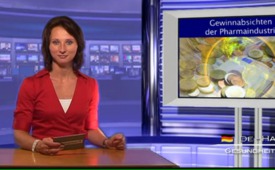 Gewinnabsichten der Pharmaindustrie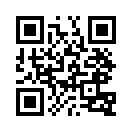 Da ja laut Schulmedizin diverse
Krebsarten  als  unheilbar  gelten,
nimmt man an, dass die Pharmaindustrie bemüht ist, durch Medikamente  Krebs  heilbar  zu  machen...Da ja laut Schulmedizin diverse
Krebsarten  als  unheilbar  gelten,
nimmt man an, dass die Pharmaindustrie bemüht ist, durch Medikamente  Krebs  heilbar  zu  machen.
Dies ist aber absolut nicht der Fall.
Für  das  Jahr  2012  werden  neue
Medikamente  angepriesen,  aber,
ich zitiere: „Pharmafirmen ziehen
sogar  Entwicklungen  vielversprechender Präparate zurück, weil sie
aufgrund der langwierigen Testverfahren  keine  Gewinnchancen  sehen.“  Im  Gegenzug  dazu  werden
aber von der Pharmaindustrie unabhängige, sehr wirksame Naturheilmethoden  verboten.  GEWINN  ist
das,  was  die  Pharmaindustrie  anstrebt,  nicht  die  Gesundheit  der
Menschen!von dsQuellen:Kleine Zeitung vom 06.01.2012, Seite 1a und 11Das könnte Sie auch interessieren:#Pharma - www.kla.tv/PharmaKla.TV – Die anderen Nachrichten ... frei – unabhängig – unzensiert ...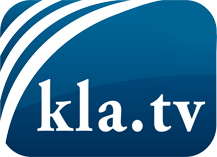 was die Medien nicht verschweigen sollten ...wenig Gehörtes vom Volk, für das Volk ...tägliche News ab 19:45 Uhr auf www.kla.tvDranbleiben lohnt sich!Kostenloses Abonnement mit wöchentlichen News per E-Mail erhalten Sie unter: www.kla.tv/aboSicherheitshinweis:Gegenstimmen werden leider immer weiter zensiert und unterdrückt. Solange wir nicht gemäß den Interessen und Ideologien der Systempresse berichten, müssen wir jederzeit damit rechnen, dass Vorwände gesucht werden, um Kla.TV zu sperren oder zu schaden.Vernetzen Sie sich darum heute noch internetunabhängig!
Klicken Sie hier: www.kla.tv/vernetzungLizenz:    Creative Commons-Lizenz mit Namensnennung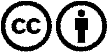 Verbreitung und Wiederaufbereitung ist mit Namensnennung erwünscht! Das Material darf jedoch nicht aus dem Kontext gerissen präsentiert werden. Mit öffentlichen Geldern (GEZ, Serafe, GIS, ...) finanzierte Institutionen ist die Verwendung ohne Rückfrage untersagt. Verstöße können strafrechtlich verfolgt werden.